REPUBLIKA HRVATSKA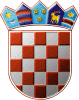 GRADSKO IZBORNO POVJERENSTVOGRADA NOVSKEKLASA: 013-03/19-01/4URBROJ: 2176/04-01-19-28NOVSKA, 8. svibnja 2019.	Na osnovi članka 61. stavak 4. Zakona  o lokalnoj i područnoj (regionalnoj) samoupravi samoupravi („Narodne novine“ broj: 33/01, 60/01, 129/05, 109/07, 125/08, 36/09, 36/09, 150/11, 144/12, 19/13, 137/15, 123/17), članka 22. stavakk 1. i 2. te članka 53. točke 4. Zakona o lokalnim izborima („Narodne novine“ broj: 144/12 i 121/16 ) i  članka 15. Odluke  o izboru članova vijeća mjesnih odbora na području Grada Novske („Službeni vjesnik“ Grada Novske broj:3/11, 39/14 i 17/19), Gradsko izborno povjerenstvo Grada NOVSKE, odlučujući o prijedlogu predlagatelja SOCIJALDEMOKRATSKA PARTIJA HRVATSKE - SDP, dana 8. svibnja 2019. godine,  utvrdilo je, prihvatilo i objavljuje  PRAVOVALJANU KANDIDACIJSKU LISTUZA IZBOR ČLANOVA VIJEĆA MJESNOG ODBORAKRIČKE- NOSITELJ LISTE: PERO VUJIĆPERO VUJIĆ;SRBIN, KRIČKE, KRIČKE 5; rođ. 21.06.1970; OIB: 04818724786; MDRAGANA VUJIĆ;SRPKINJA, KRIČKE, KRIČKE 5; rođ. 13.08.1985; OIB: 19724193130; ŽMILKA VUKŠIĆ;SRPKINJA, KRIČKE, KRIČKE 16; rođ. 20.05.1939; OIB: 11094112354; ŽSAVO MARINKOVIĆ;SRBIN, KRIČKE, KRIČKE 64; rođ. 01.09.1961; OIB: 06608368608; MRUŽA EĆIMOVIĆ;SRPKINJA, KRIČKE, KRIČKE 63; rođ. 12.06.1939; OIB: 43618095835; ŽREPUBLIKA HRVATSKAGRADSKO IZBORNO POVJERENSTVOGRADA NOVSKEKLASA: 013-03/19-01/4URBROJ: 2176/04-01-19-28NOVSKA, 8. svibnja 2019.	 33/01, 60/01, 129/05, 109/07, 125/08, 36/09, 36/09, 150/11, 144/12, 19/13, 137/15, 123/17), članka  53. točke 4. i članka 24. Zakona o lokalnim izborima ("Narodne novine", broj 144/12 i 121/16), i članka 15. Odluke o izboru članova vijeća mjesnih odbora na području Grada Novske („Službeni vjesnik“ Grada Novske broj: 3/11, 39/14 i 17/19), Gradsko izborno povjerenstvo Grada NOVSKE, dana 8. svibnja 2019. godine,  sastavilo je i objavljuje  ZBIRNU LISTU PRAVOVALJANIH KANDIDACIJSKIH LISTAZA IZBOR ČLANOVA VIJEĆA MJESNOG ODBORAKRIČKESOCIJALDEMOKRATSKA PARTIJA HRVATSKE - SDPNositelj liste: PERO VUJIĆSOCIJALDEMOKRATSKA PARTIJA HRVATSKE - SDPPREDSJEDNIKGRADSKOG IZBORNOG POVJERENSTVAGRADA NOVSKENADA FILIPOVIĆ,v. r.PREDSJEDNIKGRADSKOG IZBORNOG POVJERENSTVAGRADA NOVSKENADA FILIPOVIĆ,v. r.